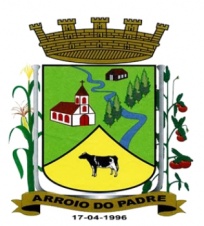 ESTADO DO RIO GRANDE DO SULMUNICÍPIO DE ARROIO DO PADREGABINETE DO PREFEITOA                                                                                                                       Mensagem 04/2017.Câmara Municipal de Vereadores                                                                                                                      Senhor Presidente                                                                                                                                                  Senhores Vereadores	Com meus cumprimentos mais uma vez dirijo-me a este legislativo, oportunidade em que lhes encaminho o projeto de lei 04/2017.	Senhores vereadores, o projeto de lei 04/2017 tem por finalidade alterar o anexo do Plano Plurianual 2014/2017, Lei Municipal nº 1.355, de 30 de julho de 2013.	A alteração ora proposta com a inclusão de nova ação tem por finalidade estabelecer o início o início do processo orçamento para o município executar melhorias no Centro Municipal de Eventos Dorothea Coswig Buss.	O município de Arroio do Padre foi contemplado com recursos da União através do Ministério da Cultura por emenda parlamentar do senador Paulo Paim. Serão R$ 250.000,00 de recursos federais aos quais deverão ser acrescidos R$ 20.000,00 a título de contrapartida, proveniente do superávit financeiro de 2016.	Ressalta- se que o contrato de repasse encontra-se assinado, contudo o recurso ainda não foi repassado ao Município que aguardamos não demore.	No entanto, para podermos preparar os procedimentos necessários para a contratação da obra, quando autorizada, a aprovação do presente projeto de lei é o primeiro passo.	Assim, peço que o presente projeto de lei seja apreciado em regime de urgência.	Nada mais a acrescentar. 	Atenciosamente. 	Arroio do Padre, 03 de janeiro de 2017.Leonir Aldrighi Baschi                                                                                                                                            Prefeito MunicipalAo Sr.                                                                                                                                                                             Rui Carlos PeterPresidente da Câmara Municipal de Vereadores                                                                                                       Arroio do Padre/RS.    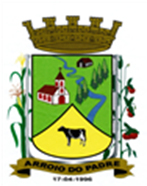 ESTADO DO RIO GRANDE DO SULMUNICÍPIO DE ARROIO DO PADREGABINETE DO PREFEITOPROJETO DE LEI Nº 04 DE 03 DE JANEIRO DE 2017.Dispõe sobre a inclusão de novo Objetivo no anexo I – a) – Programas Temáticos, da Lei Municipal N° 1.355, de 30 de julho de 2013, Plano Plurianual.Art. 1° Fica criado o objetivo no anexo I – a) – Programas Temáticos, da Lei Municipal N° 1.355, de 30 de julho de 2013, que institui o Plano Plurianual 2014/2017, vinculado à Secretaria de Educação, Cultura, Esporte e Turismo, com sua denominação e respectivo valor, conforme o anexo I desta Lei.Art. 2° Servirão de cobertura para as despesas decorrentes da criação do objetivo/meta proposto por esta Lei, recursos financeiros provenientes dos seguintes órgãos e fontes de recurso:I – Da União, através do Ministério da Cultura (MinC): R$ 250.000,00 (duzentos e cinquenta mil reais)Fonte de Recurso: 1072 – MinCII - Contrapartida do Município: R$ 20.000,00 (vinte mil reais)Fonte de Recurso: 0001 - LivreArt. 3° Esta Lei entra em vigor na data de sua publicaçãoArroio do Padre, 03 de janeiro de 2017.Visto TécnicoLoutar PriebSecretário de Administração, Planejamento,Finanças, Gestão e TributosLeonir Aldrighi BaschiPrefeito MunicipalPREFEITURA DE ARROIO DO PADREESTADO DO RIO GRANDE DO SULGABINETE DO PREFEITOAnexo I – Projeto de lei 04/2017Descrição do ProgramaDescrição do ProgramaDescrição do Programa1.1 - Valor Global do Programa1.1 - Valor Global do Programa1.1 - Valor Global do Programa1.1 - Valor Global do ProgramaCódigoTítuloTítulo1.1 - Valor Global do Programa1.1 - Valor Global do Programa1.1 - Valor Global do Programa1.1 - Valor Global do Programa0105Patrimônio e CulturaPatrimônio e Cultura+ R$ 270.000,00+ R$ 270.000,00+ R$ 270.000,00+ R$ 270.000,001.2 – Indicadores Vinculados ao Programa1.2 – Indicadores Vinculados ao Programa1.2 – Indicadores Vinculados ao Programa1.2 – Indicadores Vinculados ao Programa1.2 – Indicadores Vinculados ao Programa1.2 – Indicadores Vinculados ao Programa1.2 – Indicadores Vinculados ao ProgramaDescriçãoDescriçãoUnidade de MedidaUnidade de MedidaUnidade de MedidaReferênciaReferênciaDataÍndicePromoção de atividades culturais e de entretenimentoPromoção de atividades culturais e de entretenimentoParticipação da populaçãoParticipação da populaçãoParticipação da população2014 - 201790 %1.3 – Objetivos do Programa1.3 – Objetivos do Programa1.3 – Objetivos do Programa1.3 – Objetivos do Programa1.3 – Objetivos do Programa1.3 – Objetivos do Programa1.3 – Objetivos do ProgramaObjetivo 2:Objetivo 2:Objetivo 2:Objetivo 2:Objetivo 2:Objetivo 2:Objetivo 2:CódigoDescriçãoDescriçãoDescriçãoDescriçãoDescriçãoDescrição0502Construção de Palco e Banheiros no Centro de EventosConstrução de Palco e Banheiros no Centro de EventosConstrução de Palco e Banheiros no Centro de EventosConstrução de Palco e Banheiros no Centro de EventosConstrução de Palco e Banheiros no Centro de EventosConstrução de Palco e Banheiros no Centro de Eventos1.3.1 – Órgão Responsável pelo Objetivo1.3.1 – Órgão Responsável pelo Objetivo1.3.1 – Órgão Responsável pelo Objetivo1.3.1 – Órgão Responsável pelo Objetivo1.3.1 – Órgão Responsável pelo Objetivo1.3.1 – Órgão Responsável pelo Objetivo1.3.1 – Órgão Responsável pelo ObjetivoCódigoDescriçãoDescriçãoDescriçãoDescriçãoDescriçãoDescrição04Secretária de Educação, Cultura, Esporte e TurismoSecretária de Educação, Cultura, Esporte e TurismoSecretária de Educação, Cultura, Esporte e TurismoSecretária de Educação, Cultura, Esporte e TurismoSecretária de Educação, Cultura, Esporte e TurismoSecretária de Educação, Cultura, Esporte e Turismo1.3.2 – Metas Vinculadas aos Objetivos (2014 – 2017)1.3.2 – Metas Vinculadas aos Objetivos (2014 – 2017)1.3.2 – Metas Vinculadas aos Objetivos (2014 – 2017)1.3.2 – Metas Vinculadas aos Objetivos (2014 – 2017)1.3.2 – Metas Vinculadas aos Objetivos (2014 – 2017)1.3.2 – Metas Vinculadas aos Objetivos (2014 – 2017)1.3.2 – Metas Vinculadas aos Objetivos (2014 – 2017)Realizar processo licitatório visando a contratação de empresa que execute as obras, objeto do Contrato de Repasse 832884/2016, decorrente de emenda parlamentar do Senador Paulo Paim.Realizar processo licitatório visando a contratação de empresa que execute as obras, objeto do Contrato de Repasse 832884/2016, decorrente de emenda parlamentar do Senador Paulo Paim.Realizar processo licitatório visando a contratação de empresa que execute as obras, objeto do Contrato de Repasse 832884/2016, decorrente de emenda parlamentar do Senador Paulo Paim.Realizar processo licitatório visando a contratação de empresa que execute as obras, objeto do Contrato de Repasse 832884/2016, decorrente de emenda parlamentar do Senador Paulo Paim.Realizar processo licitatório visando a contratação de empresa que execute as obras, objeto do Contrato de Repasse 832884/2016, decorrente de emenda parlamentar do Senador Paulo Paim.Realizar processo licitatório visando a contratação de empresa que execute as obras, objeto do Contrato de Repasse 832884/2016, decorrente de emenda parlamentar do Senador Paulo Paim.Realizar processo licitatório visando a contratação de empresa que execute as obras, objeto do Contrato de Repasse 832884/2016, decorrente de emenda parlamentar do Senador Paulo Paim.1.3.2.1 – Iniciativas Vinculadas ás Metas (2014 – 2017)1.3.2.1 – Iniciativas Vinculadas ás Metas (2014 – 2017)1.3.2.1 – Iniciativas Vinculadas ás Metas (2014 – 2017)1.3.2.1 – Iniciativas Vinculadas ás Metas (2014 – 2017)1.3.2.1 – Iniciativas Vinculadas ás Metas (2014 – 2017)1.3.2.1 – Iniciativas Vinculadas ás Metas (2014 – 2017)1.3.2.1 – Iniciativas Vinculadas ás Metas (2014 – 2017)DescriçãoDescriçãoDescriçãoDescriçãoRegionalizaçãoRegionalizaçãoRegionalizaçãoProporcionar através das edificações de um palco e sanitários, uma estrutura mais adequada para receber os artistas e visitantes nos eventos realizados no Centro de Eventos Dorothea Coswig Buss, em especial a Festa do Município.Proporcionar através das edificações de um palco e sanitários, uma estrutura mais adequada para receber os artistas e visitantes nos eventos realizados no Centro de Eventos Dorothea Coswig Buss, em especial a Festa do Município.Proporcionar através das edificações de um palco e sanitários, uma estrutura mais adequada para receber os artistas e visitantes nos eventos realizados no Centro de Eventos Dorothea Coswig Buss, em especial a Festa do Município.Proporcionar através das edificações de um palco e sanitários, uma estrutura mais adequada para receber os artistas e visitantes nos eventos realizados no Centro de Eventos Dorothea Coswig Buss, em especial a Festa do Município.Centro de Eventos(2014/2017)Centro de Eventos(2014/2017)Centro de Eventos(2014/2017)